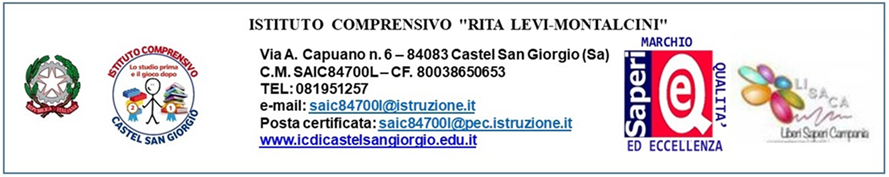 LINEE GUIDA PER LA DIDATTICA A DISTANZASCUOLA INFANZIALEGAMI EDUCATIVI A DISTANZA (LEAD)Un’opportunità per contrastare la costrizione “forzata” in casa che ha privato i bambini di esperienze fondamentali, di relazioni, di contatti parentali (con nonni, zii, altri familiari) e sociali, di opportunità di crescita, di movimento, di curiosità e di gioco è stata fornita dall’adozione della “Didattica a Distanza” (DAD). Nel contempo per la scuola dell’infanzia la denominazione più adeguata si identifica con “Legami Educativi a Distanza” (LEAD) considerato che L’aspetto educativo dai 3 ai 6 anni pone le basi su un legame affettivo e motivazionale.È quindi esigenza primaria, in questo inedito contesto, ristabilire e mantenere un legame educativo tra insegnanti e bambini, insegnanti e genitori, insegnanti tra di loro, bambini tra di loro, genitori tra di loro, per allargare quell’orizzonte quotidiano divenuto all’improvviso ristretto, per costruire un progetto orientato al futuro e basato sulla fiducia anziché sulla paura che, inevitabilmente, ha caratterizzato le prime settimane di isolamento sociale. I LEAD si costruiscono in un ambiente virtuale: è una presenza a distanza, un ossimoro oggi reso possibile dalla tecnologia.Quasi tutte le famiglie possiedono uno smartphone, un tablet, un PC o un notebook: questi strumenti, da sempre guardati con una certa diffidenza in rapporto all’età dei bambini della scuola dell’infanzia, si sono trasformati in questa emergenza in un’opportunità.Con i LEAD sia i genitori sia le insegnanti vengono osservati nella loro realtà domestica: se con la relazione in presenza la famiglia entra nella scuola e vi porta i propri modelli educativi, le proprie origini culturali, i propri vissuti, i propri principi e valori, le proprie esperienze, con i LEAD è la scuola ad entrare nella famiglia sia dei bambini sia degli operatori. Con le videochiamate le insegnanti entrano nelle case dei bambini, vedono frammenti di luoghi e atmosfere, intessono relazioni con chi nella casa abita, colgono alcune pratiche genitoriali di cura, di relazione, di promozione dell’autonomia dei bambini.Al tempo stesso le docenti sono osservate dai genitori nella relazione che instaurano con il lorobambino e con i bambini in gruppo.I LEAD richiedono necessariamente la mediazione dei genitori, i quali - ancor più che nella scuola in presenza – assumono un ruolo attivo di partner educativi, a partire dalla progettazione del momento dell’incontro. Dunque apertura al dialogo e al confronto da parte delle insegnanti e rispetto dei ruoli e collaborazione attiva da parte dei genitori.NETIQUETTE PER UN CONTATTO NECESSARIOCome la scuola in presenza, i LEAD richiedono che la scuola raggiunga tutti i bambini, secondo il principio di “non uno di meno”. I LEAD non sono per i bambini fortunati che hanno in casa un PC e una buona connessione Internet: i LEAD sono per tutti, compresi i bambini di famiglie che non parlano bene la lingua italiana, che appartengono a contesti svantaggiati sul piano sociale, culturale ed economico, che “non si sono più fatti vivi”, che hanno bisogni educativi normalmente speciali, al fine di evitare che l’emergenza sanitaria generi disuguaglianze più marcate.La prima sfida, quindi, è quella di dare voce agli “invisibili”, la scuola può e deve riallacciare il contatto con tutte le famiglie. I mezzi possibili sono tanti: una telefonata, un’email, una lettera, un messaggio audio, un video anche tradotto nella lingua straniera parlata dai genitori grazie ai mediatori linguistici.L’analisi del feedback all’interno del team/equipe guiderà la successiva progettazione degli interventi educativi, che devono essere quanto più possibile personalizzati e attenti, specialmente nelle situazioni più delicate quali, ad esempio, quelle legate alla disabilità.ATTIVITÀ E STRUMENTI PER MANTENERE IL LEGAMEUlteriore passaggio è la relazione vera e propria con i bambini, concordando mezzi, tempi e attività con i genitori. L’esperienza va offerta, non imposta.Per quanto riguarda i mezzi, essi vanno individuati in relazione alla disponibilità e allo scopo. Videochiamate, collegamenti attraverso il canale prescelto per mantenere il contatto anche con i compagni, essenziale per lo sviluppo delle autonomie, delle competenze, degli apprendimenti, della socialità, podcast o video (tramite link). Audio con canzoncine, storie e schede strutturate.Molto importante è la programmazione delle attività, che non devono trasformarsi in proposte estemporanee per intrattenere il bambino, ma devono essere accuratamente progettate in relazione al singolo bambino o gruppetto di bambini, allo spazio fisico e ai materiali che i piccoli hanno a disposizione a casa e al progetto pedagogico. Al di là delle innumerevoli risorse che in questo momento si possono trovare in rete, risulta determinante evitare una sorta di “riempimento” quotidiano casuale delle giornate dei bambini attraverso attività di passatempo, a fronte invece di una prosecuzione nella cura educativa da parte delle figure di riferimento.VALORIZZARE LE CONQUISTE DEI BAMBINIAncor meno che nella DAD, i LEAD non possono e non devono mirare alla performance, intesa come esecuzione corretta di compiti, allenamento di abilità, sequenze di istruzioni realizzate con precisione, ma all’educazione e all’apprendimento profondo, inteso come sviluppo di identità, autonomia, competenza e cittadinanza.Particolare attenzione va riservata alla ricostruzione dei legami tra i pari. Creare immagini scomposte in puzzle e ricomposte con la collaborazione di tutti i bambini, storie corali con un capitolo inventato da ciascun bambino, cartelloni assemblati con gli apporti individuali spediti tramite fotografia su smartphone...La comunicazione deve essere circolare, bidirezionale: il bambino si racconta, accoglie le proposte, si mette in gioco, entra nel legame a distanza, perciò è importante restituirgli un’immagine di persona che sta crescendo e sviluppa competenze, che sa affrontare compiti nuovi in una modalità inedita, che sa far fruttare questo tempo di distanza. Anche su questo punto la comunicazione deve essere a tre: i genitori vanno coinvolti sia nella raccolta di quanto realizzato in questo periodo (una scatola delle esperienze da riportare a settembre, un album fotografico digitale, la registrazione audio delle riflessioni…) sia nel riconoscimento delle conquiste effettuate.Gli apprendimenti che i bambini realizzeranno in questo periodo sono diversi da quelli che avrebbero realizzato in quattro mesi di scuola o di nido, ma non per questo sono meno importanti e significativi. Ai bambini vanno comunicate gioia e serenità nella riscoperta del valore di quello che prima era scontato e che nel frattempo si è riconfigurato: è la postura pedagogica classica, quella che si fonda da sempre sulle risorse dei bambini, ancor prima della conferma che è venuta dalla pedagogia dell’emergenza e dalla ricerca sulla resilienza.AL CENTRO, COMUNQUE, L’ESPERIENZA E IL GIOCONel delineare una progettualità pedagogica in emergenza, è importante tener sempre presente che il gioco nell’età 3-6 è la struttura fondamentale, ineludibile per l’apprendimento: è attraverso il gioco che il bambino sperimenta, riflette, ricerca e scopre, interiorizza le nuove conquiste. È anche fondamentale il condividere, che nella scuola diventa il fare insieme, una possibilità di apprendimento dall’altro e di conoscenza dell’altro. Infine, è essenziale la continuità di senso che consente ai bambini di costruire il significato delle sue azioni, di fare previsioni e di essere attivo e propositivo.Direttive da rispettare per valorizzare gioco e condivisione vengono di seguito riportate:saluto e domanda di avvio che apra a un possibile racconto del bambino;ricostruzione della memoria di come ci si era salutati la volta precedente;feedback a quanto prodotto dal bambino (se il bambino aveva consegnato un disegno, un racconto, un breve audio… raccontiamo se lo abbiamo mandato ai compagni e quali ritorni abbiamo avuto);proposta di condivisione di quanto portato avanti dal bambino in autonomia o con la collaborazione dei genitori tra un incontro e l’altro, sia in relazione alle proposte dell’insegnante, sia ideato all’interno delle interazioni domestiche (ad esempio ideazione di un nuovo gioco, visione di un cartone animato, scoperta di qualcosa di nuovo in casa o in giardino…);chiusura dell’incontro e lancio del legame successivo.Altresì vengono riportate esperienze di gioco e di attività possibili da attuare anche a distanza, che richiedono di essere adattate all’età dei bambini, al tema su cui si lavora e agli obiettivi che si perseguono in termini di prime abilità, conoscenze e competenze:canzoni, filastrocche, storielle mimate (meglio, soprattutto all’inizio, riproporre quelle che si cantano tutti i giorni al momento dell’accoglienza o durante le routine);narrazione di storie, a braccio oppure tramite la lettura di un libro, con o senza condivisione di immagini, tramite brevi animazioni, spezzoni di cartoni animati, video;giochi di ruolo attraverso il teatrino dei burattini (bastano dei cappucci di carta sulle dita e una cornice di cartone), le ombre cinesi, il Kamishibai;caccia al tesoro guidata in casa (es. cercare oggetto di un certo colore, di una certa forma, di certe dimensioni, legati al tema trattato);esperienze di confronto, riordino, seriazione, conto degli oggetti trovati;indovinelli, rime, giochi linguistici;semplici esperienze motorie da fare in poco spazio (o, se il bambino ha il cortile, all’aperto);produzione di ritmi e melodie con oggetti domestici (es. pentole e coperchi, scatole e cartoni), con parti del corpo e con la voce;esperienze di manipolazione e trasformazione (es. semplici ricette – dopo aver verificato con la famiglia la disponibilità degli ingredienti-, costruzione di oggetti con materiali di riciclo presenti in tutte le case);esperienze scientifiche che a scuola è difficile condurre ma che sono quotidiane in ambito domestico (es. evaporazione dell’acqua mentre si cuoce la pasta, condensazione sui vetri freschi, solidificazione in freezer).Fonti dalle quali trarre spunto per una progettazione curata dei percorsi possono essere il sito del Ministero dell’Istruzione (https://www.istruzione.it/coronavirus/didattica-a-distanza.html), i siti di agenzie educative qualificate come l’INDIRE (www.indire.it), di Regioni ed Enti locali, le offerte RAI per la didattica. Tra le responsabilità del personale docente, infatti, rientra anche quella di districarsi nel proliferare indiscriminato delle proposte sul web, selezionandole in base alla fonte, a pensiero pedagogico alla base, agli obiettivi programmati, alle competenze da sviluppare nei bambini.PARLARE AI BAMBINI DI QUELLO CHE ACCADE E IMMAGINARE IL FUTUROPer i bambini la dimensione del tempo presente è la più forte: ecco che parlare con loro di ciò che sta accadendo e di come lo si sta affrontando è utile e importante. Con i bambini si può parlare di tutto, anche di temi seri come la malattia e la morte, l’importante è farlo con chiarezza, utilizzando un linguaggio adeguato all’età e, soprattutto, prestando molta attenzione ai feedback e alle domande che emergono per captare immediatamente se ci sono spazi di apertura o richieste di rispetto dell’intimità personale. Anche gli argomenti più difficili possono essere affrontati con i bambini, l’importante è che non vengano edulcorati e contemplino sempre il futuro e la speranza.IL LAVORO EDUCATIVO DEGLI ADULTII LEAD non riguardano, come si è detto, solo il personale educativo e i bambini, ma anche i rapporti tra le figure adulte, con la necessità di rinsaldare il lavoro educativo in collaborazione.In primo luogo deve essere ricostituito il team di sezione, l’equipe pedagogica: tutte le proposte e i contatti con i bambini e le famiglie devono essere accuratamente progettati insieme affinché si possa intraprendere un percorso verso una direzione comune. In questa azione possono essere di supporto le figure di sistema presenti nei servizi educativi e nelle scuole dell’infanzia: il coordinamento pedagogico territoriale, il dirigente scolastico, il coordinatore didattico, le funzioni strumentali, il referente di plesso, i docenti dell’organico potenziato.Grande attenzione deve essere posta alla formazione (fruibile a distanza) per tutto il personale, a partire dai dirigenti/coordinatori per arrivare al personale educativo e ausiliario. La formazione non dovrebbe riguardare solo l’utilizzo delle piattaforme digitali o dei device, ma anche e soprattutto la comunicazione e gli aspetti pedagogici della relazione educativa, in quanto una buona padronanza delle competenze digitali priva di una solida competenza pedagogica è come una scatola vuota. Dovrebbero poi essere affrontati in modo serio tutti i temi sanitari legati alla riapertura dei servizi.In secondo luogo va posta attenzione al legame tra insegnanti e genitori, sia nelle direzioni di rinegoziazione delle forme di collaborazione, sia in una direzione di supporto e punto di riferimento, sostegno alla genitorialità: il personale educativo non deve trasformarsi in uno sportello alle famiglie che la scuola c’è, si ristruttura, rimane un punto fermo, si mette in gioco, può offrire un supporto e un riferimento in un momento in cui l’incertezza regna sovrana (e sappiamo che l’incertezza genera paura, diffidenza, rabbia).I genitori, specialmente quelli al loro primo figlio, possono aver bisogno di affiancamento per affrontare le problematiche che incontrano nell’educazione, di conferme sul proprio operato o rassicurazioni sul comportamento del bambino (es. è normale che a tre anni passi da un’attività all’altra e si scoraggi di fronte alla più piccola difficoltà? È normale che dopo aver conquistato il controllo degli sfinteri abbia ricominciato a fare la pipì a letto? È normale che richieda continuamente approvazione per ciò che fa?).I LEAD richiedono presenza senza invadenza, richiedono ascolto attivo, richiedono offerta di fiducia senza alimentazione di illusioni.Si possono organizzare occasioni di incontro con i genitori, sia in rapporto 1:1, sia, se possibile, in modalità di gruppo (anche videoconferenze per brevi assemblee di sezione) per comunicare le attività proposte, dare indicazioni di materiali utili, aprire canali di confronto periodico, consentire lo scambio di suggerimenti, e l’incontro tra loro su temi di interesse comune coordinati dalla scuola stessa, anche, eventualmente, con il coinvolgimento di esperti esterni. I LEAD hanno come obiettivo il mantenimento dei legami, la scelta degli strumenti pertinenti (e le competenze nell’usarli) e possono favorire il mantenimento del senso della collettività nei bambini e nei genitori.In un momento in cui “distanziamento sociale” è la parola d’ordine, le insegnanti possono diventare il tramite per riallacciare le relazioni tra i genitori, che possono, una volta rientrati in contatto, proseguire la relazione anche senza la presenza attiva del personale educativo. Avere un confronto con chi sta vivendo situazioni simili, scambiarsi consigli, darsi appuntamenti per incontri virtuali di socialità, aiuta anche gli adulti a non sentirsi isolati e a vedere il nido e la scuola come una vera comunità di incontro. Le insegnanti possono altresì accorgersi se sorgono casi di esclusione, individuarne i motivi e progettare soluzioni per cercare di superarli, affinché, davvero, nessuno sia lasciato solo.DOCUMENTAZIONE, VALUTAZIONE E UN PONTE VERSO IL FUTUROSe i LEAD non sono intrattenimento ma un modo diverso di portare avanti il progetto pedagogico, è necessario prevedere delle forme snelle e utili di documentazione e di valutazione (intesa nella sua accezione formativa di valorizzazione e priva di qualunque pretesa giudicante) degli apprendimenti, delle conquiste, dei progressi dei bambini durante questo periodo di scuola a distanza.Per la documentazione ancora una volta è necessaria la sinergia tra docenti e genitori: i giochi, le canzoni, le conversazioni, le riflessioni, le produzioni grafico-pittoriche, tutti i passi avanti in termini di autonomia e competenze, anche quando legati a input veicolati dalle insegnanti attraverso i LEAD, vengono raccolti soprattutto in casa, durante la giornata, da mamma e papà. Ecco che si può concordare la creazione di una sorta di portfolio (digitale, analogico o in versione mista) che tenga traccia di quanto condiviso tra bambino e insegnante, tra bambino e genitori, tra i bambini. Documentare (e poi condividere anche in gruppo) un’esperienza di gioco, la preparazione di una ricetta, la semina nell’orto, la comparsa di un nuovo dente, l’addio al ciuccio, la rappresentazione grafica di un omino-testone, un capriccio ricomposto, l’assaggio di un nuovo cibo… significa riconoscere che ogni giorno ci può essere una nuova conquista, che i successi vanno celebrati e condivisi con le persone importanti, che “quello che ero ieri non è più quello che sono oggi e non è ancora quello che sarò domani”. Tenere traccia è utile per conservare memoria e condividere. Può aiutare il bambino a costruire la propria identità, a sviluppare l’autostima, a riconoscere i propri progressi per sostenere meglio il peso degli sforzi futuri.La documentazione diventa uno strumento ancora più essenziale per quei bambini che si apprestano al passaggio al grado scolastico successivo. A loro viene a mancare quel ponte fatto di visite ai luoghi, incontri con le persone, passaggi di testimone che caratterizzano solitamente gli ultimi mesi di frequenza. Portarsi dietro una scatola dei ricordi e un termometro dei progressi da condividere con le figure educative che lo accoglieranno in autunno dà al bambino il senso di qualcosa che si è costruito e che proseguirà nel tempo e dà alle insegnanti informazioni importanti per una prima forma di conoscenza e la progettazione del percorso successivo.L’autovalutazione degli interventi è un’altra forma di valutazione importante in modalità LEAD può costituire una buona occasione per ripensare alla didattica tradizionale, al perché si fa in sezione quello che si fa, al come si propongono le attività, a quale progettualità c’è alla base, a quanta condivisione si fa all’interno del team e con i genitori.